         15.03.2019                                        г. Елабуга                               № 207О внесении изменений в решение Елабужского городского Совета Республики Татарстан от 09.07.2014 года №206 «Об установлении границ территориального общественного самоуправления №7»В соответствии с Уставом муниципального образования город Елабуга Елабужского муниципального района Республики Татарстан, Положением о порядке организации и осуществления территориального общественного самоуправления в муниципальном образовании город Елабуга Елабужского муниципального района, утвержденным решением Елабужского городского Совета от 27.06.2011 года №51, Елабужский городской Совет Республики ТатарстанРЕШИЛ:1. Внести в решение Елабужского городского Совета Республики Татарстан от 09.07.2014 года №206 «Об установлении границ территориального общественного самоуправления №7» следующие изменения:1.1. Пункт 1 решения изложить в следующей редакции:«1. Установить границы Территориального общественного самоуправления №7 в пределах следующих территорий проживания граждан:Жилые дома города Елабуга, расположенные по адресам:- Проспект Нефтяников, дома: 170, 172, 174, 176, 178, 180,  235, 237, 239, 241, 243, 245, 247,249,251,253,255,257,259, 261,  263, 265, 267, 269, 271, 273, 275, 277, 279, 281, 283;- улица Азина, дома: 126,126а,128а,128б,128, 130, 132, 134, 136, 138, 140, 142, 144, 144а, 146, 179, 181, 183, 185, 187,189, 189а, 191, 191/1, 191/2, 193, 195, 197;- улица Большая Покровская, дома: 54, 56, 58, 60, 62, 64, 66, 68, 70-98,  99– 141;- улица Галиаскара Камала, дома: 1- 26, 27,27а , 28, 28а, 29, 30, 31,31а, 32, 34, 36, 38, 40, 42, 44, 46,  48, 50, 52, 54, 56, 58, 60, 62,64, 66, 66а, 66б,  68, 68а, 70, 70а, 70б, 70в, 72, 72а, 74, 74а, 74б, 74в, 76, 78, 78а,  80, 80а,  81, 82, 84, 84а, 86, 86б, 88, 90;- улица Казанская, дома: 89, 89а, 91, 94, 95, 95а, 96, 97, 99-138, 138а, 140, 142;- улица Кооперативная - все дома;- улица Луговая - все дома;- улица Максима Горького, дома:  104,104а, 106, 108, 110, 112, 114, 116, 118, 120, 122, 124, 126, 128, 130, 132, 134, 136, 138, 140, 142, 142а 144, 146, 148, 150, 152, 154. - улица Малая Московская - все дома;- улица Маяковского, дома: 2, 4, 4а, 6, 8а, 10, 10а, 12, 14,16,18, 20, 22, 22а, 22б, 22в, 22г, 24, 24а, 26, 28, 30, 32, 34, 36, 38;- улица Московская, дома: 156, 158,158а, 160, 162, 164, 164а, 166, 166б, 168, 170, 172, 172а, 174,176, 176а, 178, 178а, 180, 180а, 182, 182а, 184, 184а, 184б, 184в, 186, 186а, 186б, 186в, 188, 189, 189а, 191, 192а,  193, 195, 197, 199,  201,  203, 205, 207, 209, 211, 213, 215;- улица Набережная, дома:   20, 20а, 22, 24, 26, 27,  27а, 28- 59, 61, 63, 65, 67;- Набережночелнинское шоссе, дома: 2, 2а, 2б, 2в, 3, 3а, 8, 10, 10а, 12, 12а, 14, 16, 18, 167;- улица Октябрьская , дома: 8-33, 35, 37, 38, 39, 40, 41, 42, 43, 44, 45,47, 49, 51, 53, 55,57,59, 61, 63, 65, 67, 69, 71, 73, 75;- улица Первомайская, дома:  50а, 52, 54, 56, 56а, 56б, 58, 58а, 60, 60а, 62, 64, 66, 74, 74а, 74б, 76, 78, 151,153, 155;- улица Снежная - 1, 2, 2а, 3, 4,4а,4б,4в,4г,4д,  5, 5б,5г,6, 6а, 6в, 7, 7а, 8, 9,10,12,14,16;- улица Советская - 1, 1а, 1б, 2, 2а, 2б, 3а, 3б, 4, /  5, 5а, 6, 7, 7а, 8-16, 18, 20,  22, 24, 26, 28,30;- улица СПК “Тойма”- все дома;- улица Габдуллы Тукая -  1-5, 8, 10, 12 , 13-29 , 32, 34, 36, 38, 40;- улица Фабричная  -  все дома;- улица Цветочная - все дома;- переулок Восточный - все дома;- переулок Галиаскара Камала - все дома;- переулок Комсомольский - все дома;- переулок Надежды Дуровой - все дома;- переулок Пионерский - все дома;- переулок Пограничный - все дома;- переулок Снежный -  все дома;- переулок Солнечный - все дома». 2. Решение Елабужского городского Совета Республики Татарстан от 28.09.2018 года №159 «О внесении изменений в решение Елабужского городского Совета Республики Татарстан от 09.07.2014 года №206 «Об установлении границ территориального общественного самоуправления №7» отменить.3. Настоящее решение вступает в силу с момента подписания.4. Контроль над исполнением настоящего решения возложить на постоянную депутатскую комиссию по вопросам муниципального устройства, правопорядка и законности, градостроительства, инфраструктурного развития и реформирования ЖКХ.Председатель                                                                             	      Г.Е. ЕмельяновЕЛАБУЖСКИЙГОРОДСКОЙСОВЕТРЕСПУБЛИКА ТАТАРСТАН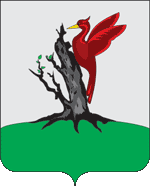 ТАТАРСТАН РЕСПУБЛИКАСЫАЛАБУГАШӘҺӘРСОВЕТЫ            РЕШЕНИЕ                              КАРАР